РЕШЕНИЕПОМШУÖМот  12 ноября 2018 г. № 34/2018 – 465Руководствуясь статьей 21 Устава муниципального образования городского округа «Сыктывкар», рассмотрев заявление инициативной группы граждан о проведении собрания граждан по вопросу дальнейшего использования земельного участка под кадастровым номером 11:05:0103010:7262,Совет муниципального образования городского округа «Сыктывкар»РЕШИЛ:1. Отказать в назначении собрания граждан по вопросу дальнейшего использования земельного участка под кадастровым номером 11:05:0103010:7262 на 16.11.2018 года.2. Разъяснить инициативной группе граждан, подавшей заявление, о возможности повторного направления в Совет муниципального образования городского округа «Сыктывкар» заявления о назначении собрания граждан при условии соблюдения требований, установленных статьей 21 Устава муниципального образования городского округа «Сыктывкар». 3. Настоящее решение вступает в силу со дня его принятия.Председатель Совета	МО ГО «Сыктывкар» 								       А.Ф. ДюСОВЕТМУНИЦИПАЛЬНОГО ОБРАЗОВАНИЯГОРОДСКОГО ОКРУГА «СЫКТЫВКАР»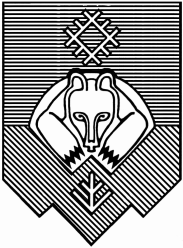 «СЫКТЫВКАР» КАР КЫТШЛÖН МУНИЦИПАЛЬНÖЙ ЮКÖНСА СÖВЕТ Об отказе в назначении собрания граждан по вопросу дальнейшего использования земельного участка под кадастровым номером 11:05:0103010:7262